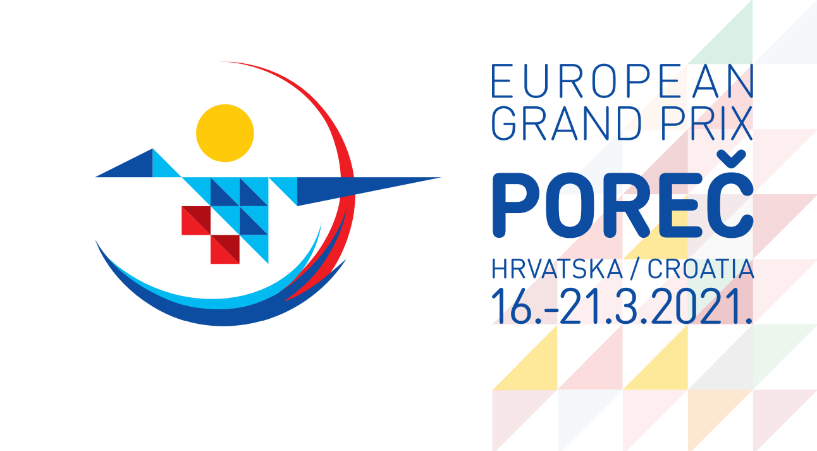 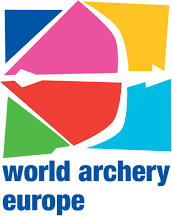 EUROPEAN GRAND PRIX 2021INVITATION PACKAGE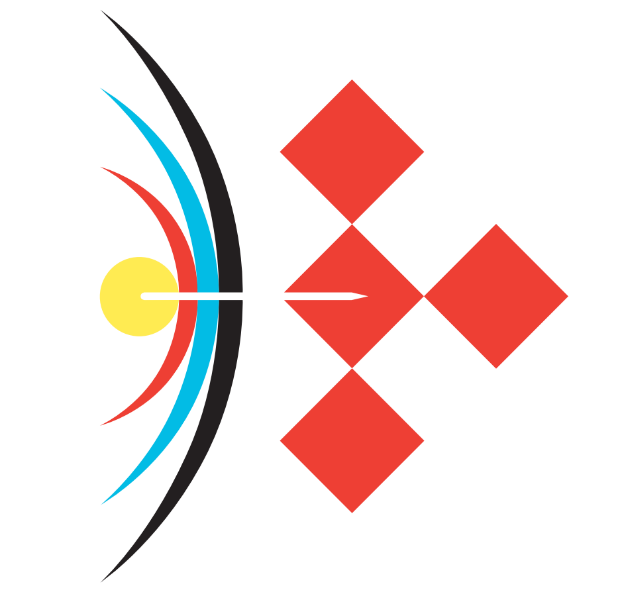 To all World Archery and World Archery Europe Member AssociationsDear President, Secretary General,On behalf of the Local Organizing Committee I would like to invite your country to the European Grand Prix 2021, first leg, which will be held from 16-21 March in Porec, Croatia.This is our first continental tournament in 2021. Due to the pandemic, it is held a year later than the original date. The Indoor season was organized online, and it proved to be a good move. Still, socializing and F2F competing is the marrow of sports, and that is how we should continue. Archery, as an individual sport without direct physical contact, provides excellent opportunities to adhere to epidemiological recommendations to prevent the spread of the virus. Recent European championships in contact sports (Handball, Water Polo ...) and football at all levels, proves that our competition can and should be held.We have already gained experience with the measures - from the mildest to lockdown, and it will not be a problem for us to comply.The situation with Covid 19 is changing from week to week, and by mid-March, I expect a complete calm and a decline in the number of positives. Vaccination also makes its contribution.Before starting the competition (two weeks), we will announce the latest recommendations, which will apply to the tournament. I know that several decisions and information are getting quite late, but I am sure you can understand the difficult situation we all try to manage.All high-ranking archery events, like European Grand Prix, is very good opportunity for the final pre-Olympic setup, just one month prior to the Olympic tournament.The Prize money offered to the winners is not negligible and I hope it will attract the attention of many archers and the best among them.We are looking forward to welcoming you and your teams to Porec, Croatia.Sincerely yours,Mr. Darko UidlOrganizing CommitteePresident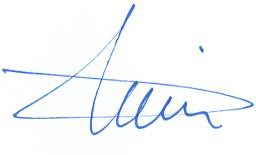 IMPORTANT DATESPlease find enclosed all the necessary information for registration, organization and participation for this event. To register participation, please complete the necessary details in WAREOS within the deadlines listed below: Summary of deadlines:Preliminary Entries	15 February 2021Final Entries	25 February 2021Hotel Reservation	15 February 2021Transportation	25 February 2021Visa Support	31 January 2021Final Hotel Reservation & Payment	25 February 2021Full refund cancellation deadline	25 February 2021PRELIMINARY PROGRAMMENOTEThis preliminary programme is subject to change according to participation and TV requirements. All changes will be published and distributed in good time.PRIZE MONEYWAE will give total amount of 12.000 € to the winners as follows:	1st place	1.500 €	2nd place	1.000 €	3rd place	500 €PRELIMINARY & FINAL REGISTRATIONAll entries, accommodation reservations, transport needs, flight arrival/departure information and visa invitation letter requests are to be completed using the World Archery Online Registration System WAREOS. These systems now handle the entire registration process for this event. No entry forms, hotel reservations or transportation forms will be accepted.Member associations can login to WAREOS at http://extranet.worldarchery.org  with the username and password assigned by World Archery. After entering WAREOS, selecting the event from the list will allow a member association to register their athletes. Select/press the “Entries” button to see the list of categories in the event. Select/press the “category” to enter the athlete and official numbers/details participating for that event. A WAREOS User Manual can be downloaded in PDF format (English) upon login.Contact Ms CECILE TOSETTI (ctosetti@archery.sport) in the World Archery Office with any questions regarding technical problems on WAREOS. For any question regarding the organisation of the event (transport, accommodation, meals etc.) please contact directly the LOC.A maximum number of 6 men and 6 women per country can be registered into each division of the event.The host country may enter the maximum of 8 men and 8 women per division.Start date for online registration using WAREOS:	25 January 2021End of Final registration using WAREOS:	6 March 2021Please respect the stated deadlines.Club Archers are not allowed to participate due to epidemiologic recommendation.Only National Team archers can participate in a Grand Prix 2021.EGP Rules on WAE official web site.Member Associations should only use WAREOS to make any changes/amendments to their entries and will be able to do so at any time. Any changes made in WAREOS an email will instantly be automatically sent to the Local Organizing Committee and Member Association with the updated information.NOTEMember Associations that have penalty fees outstanding from earlier events will need to pay these penalty fees and get good standing before being eligible to enter and compete.Also, World Archery fee must have been paid prior the participation.ACCOMMODATION & GENERAL INFORMATION Important NoteNon-official accommodation is not allowed. Any team or individual accommodated in non-official hotel will not be accredited and participation in the event will be refused.The official hotels are divided in two categories: Standard and Comfort. Hotels are especially selected by the organization for the event. Hotel allocations will be made on a 'first come-first serve' basis. Accommodation rates will offer full board and half board meal packages.Reservations should be made before	20 February 2021Final Hotel Reservation & Transportation Forms	20 February 2021To confirm your hotel reservations, 60% deposit of the total amount is to be paid by a bank transfer to the Organizing Committee before 25 February 2021. Reservations received after this date will be considered only according to availability.o Standard Hotel *** (Plavi)Half board (dinner at the hotel)Single Room price	113	€Number of rooms	70Double/Twin	166	€ per roomNumber of rooms	100Full board (lunch and dinner at the hotel)Single Room	128	€Double/Twin	186	€ per roomComfort Hotel **** (Molindrio)Half board (dinner at the hotel)Single Room	118	€Number of rooms	60Double/Twin	174	€ per roomNumber of rooms	60Full board (lunch and dinner at the hotel)Single Room	133	€Double/Twin	204	€ per roomBoard plan 		half board, full board Check-in from 	14.3.2021.Hotel website	Hotel Molindrio, Hotel PlaviThe hotel rates are per room, per night, including free internet. Additional purchases in the hotel bar, café and mini bar is at own expense.**All prices are including city tax.During the event there will be a tournament desk available in office on the FoP with all the relevant and latest information about the European Grand Prix 2021.HOTEL UPDATE ON COVID-19 MEASURESAll information will be forwarded to the WhatsApp and Viber groups for everyone signed up for this mode of communication. Information will be shared through Twitter, Instagram and Facebook.Important NoteRefer to the accommodation pages for detailed hotel information. Please complete all the necessary sections in WAREOS and make full payment for entries, transport and accommodation by the specified deadlines. Bank transfers only, no credit cards or travel checks will be accepted.Standard HotelHotel Plavi ***Sitting right above a Blue Flag beach, Hotel Plavi was partially renovated in 2016 when the new, light and airy dining and reception area were created. Plenty of bars and restaurants along the coastline provide ample entertainment in the evening, but if you've spent your day outdoors you just might choose to stay in and relax.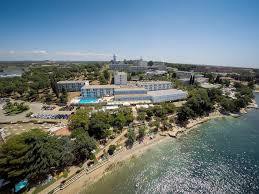 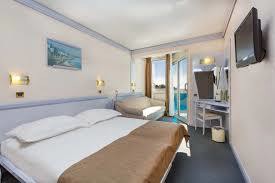 Comfort HotelHotel Molindrio ****At Zelena Resort, hotel Molindrio takes the holiday experience to the next level, combining upscale amenities and elegance into one of the chicest Plava Laguna properties in Porec. The hotel grounds are all neatly trimmed grass if you want to take a barefoot walk. All rooms are appointed with sweet smelling linens, a plush robe and slippers. There's a private balcony too, so you can catch those dreamy Mediterranean views and sunsets and bask in the views of the Zelena Resort.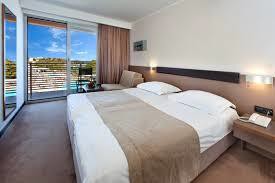 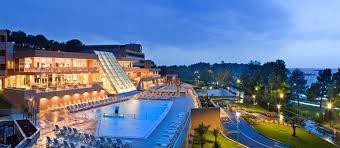 There is no entry fee for teams and mix teams.Temporary Upgrade: 30 € per accreditation (for athletes wishing to be a coach temporarily).Entry fees include daily local transport to and from the practice field to/from official hotels during the qualification, elimination and finals venues (timetable to be confirmed on site).PAYMENT CONDITIONS
All fees should be paid in full before arrival.Payment of accommodation and local transportation: a minimum deposit of 60% of the total amount owed should be made when booking by 25 February 2021.The final outstanding balance shall be transferred 15 days before arrival. Accommodation cannot be guaranteed after this deadline. A balance invoice will be provided via WAREOS.Entry fee should be paid by 25 February 2021 separately than Accommodation & Transportation due to Croatian Tax policy.Bank information for ACCOMMODATION &TRANSPORTATIONBANK	RAIFFEISEN BANK AUSTRIA D.D. BANK ACCOUNT HOLDER NAME	UNILINE D.O.O.ADRESS	BOZE GUMPCA 38, 52100 PULAACCOUNT No	HR3024840081500154861BIC/SWIFT CODE	RZBHHR2XBank information for ENTRY FEESBANK:	PRIVREDNA BANKA ZAGREB D.D. BANK ACCOUNT HOLDER NAME:	HRVATSKI STRELICARSKI SAVEZADDRESS:	HRVATSKOG PROLJECA 34, 10040 ZAGREBACCOUNT NO:	HR6623400091110039202BIC/SWIFT CODE:	PBZGHR2XNOTE: All payments shall be made in EUR only by BANK TRANSFER.Bank transfer fees are responsible on the sender.Credit cards and Travel checks will not be accepted.CANCELLATIONS & CHANGES
All cancellations and changes must be made through WAREOS:Cancellations received before 25 February 2021 a full refund of the deposit payment will be made.Cancellations received after 25 February 2021 no refund will be given.Refunds will be processed after the event.Name changes to team officials or athletes (same category and division) will be accepted up to 72 hours before the event without any additional charge.Should flight arrival details change last minute, please contact the Organizing Committee using the details indicated in the Team Managers’ Booklet.If a participant’s arrival is later than the original scheduled arrival date, the room charges will start from the dates of the original booking made by the Member Association.HEALTH REGULATIONS (COVID-19)INFORMATIONEverybody should follow the Government/public health authorities measures (national and sport-specific regulations) and be aware of the travel restrictions.For your information, Medical infrastructure/Hospital with proper care will be reachable within 20 minutes from the venue, where COVID-19 test can be done. PERSONAL HYGIENE AND HEALTH ADVICESAnyone due to participate in the event who is feeling ill should not attend. Participants (athlete, volunteer, official etc.) should proactively and 	regularly check their health status (including taking their temperature and monitoring for 	any symptoms).Stay home and self-isolate even with minor symptoms for 10 days or more 	depending on national protocols, when showing any symptoms (fever, 	tiredness, dry cough, headache, nasal congestion, runny nose, sore throat, 	difficulty breathing).  Contact a healthcare provider immediately if any respiratory illness is noted. Masks to be worn at all times everywhere (transport, common area in the 	hotel, venue, training etc.) except on shooting line.  Regularly and thoroughly clean your hands with an alcohol-based hand rub 	or wash them with soap and water.  Avoid touching eyes, nose and mouth. Cover your mouth and nose with your bent elbow or tissue when you cough 	or sneeze. Then dispose of the used tissue immediately and wash your 	hands Avoid touching high-contact surfaces such as door handles, walls or 	windows, etc. Avoid going to crowded places. Avoid steam rooms or saunas. No spitting, as the main mode of transmission of the virus is in respiratory secretions. No handshakes, high fives and any other personal contact. Athletes should not share clothing, bar soap, sports equipment, water bottles or other personal items.TRANSPORT & ACCOMMODATIONAvoid using public transport to go to the hotel and between the hotel and the venue. All meals have to be taken in the hotel or at home, not at any other restaurant/bar.VENUEAccess to the venue might be denied at any time in case of disease suspicion. Limit contact/interactions. Handwashing/alcohol-based hand gel will be available at multiple locations in the event facility and accommodation. Regular toilet cleaning will be done (at least once per session). Tissues and containers will be at disposal to dispose of used tissues on transport to the venue, at the venue and any other facility. No shows allowed. Winners will receive their medals in a simple ceremony only with the winners and their team, all wearing masks. Medical post and designated personnel on site able to help assess cases and potential other illness will be present. An isolation room/space to hold any symptomatic person found at the venue will be available. Space on shooting line shall be 1 metre minimum per athlete.No spectators are allowed during the event.PARTICIPANTSMaintain the staff/team to a minimum to minimise transmission. Maintain social distancing, at least 1,5 metre distance between yourself and others at all time. ADDITIONAL INFORMATIONTransport:As the Porec city is not in the close distance of a major international airport (except for the local Pula airport), you can choose one of these for your arrival airport, whichever suits you best.CROATIA	Zagreb Airport, Pula Airport, Rijeka AirportSLOVENIA	Ljubljana AirportITALY	Trieste Airport, Venice AirportLocal transport to Porec from the above airports is very poor, so we advise you to book the private transfer options below. Price is per person per one way. Group transfer with bus – fixed time departure - one wayIf you choose this transfer, you will have to adapt to all other passengers and wait for the departure time.Only one bus transfer available on arrival dates.Minimum of 20 passengers to confirm the transfer departure. Organizer can cancel the transfer if there will not be 20 or more passengers booked per transfer.One-way group transfer to/from Porec price per person:Training –Training CampTraining venues will be available starting from 11 March 2021. For those teams wishing to arrive earlier and practice at a practice field. We would be happy to organize a training camp for everyone who intends to come earlier. Please announce your arrival at the Training Camp by 15 February 2021. Find the details and contacts at the official event website http://waegp2021.orgInternetFree WiFi will be available in the official hotel (in hotel rooms and in the lobby).MealsThe lunch is foreseen to be served at hotels. Team managers can request a lunchbox in Hotel where they are located to dine at FoP during the official days.WaterWater will be available at the venues free of charge.Media RegistrationMedia representatives can apply for registration by emailing  egp2021@egp2021.orgWeatherAverage Temperature	10oC Low Temperature	  6oC High Temperature	13oC Sunshine Hours	143 hoursRainy Days	  7 days Sea Temperature	  9oC Sunrise	06:06Sunset	18:20So, what to wear in March? Competitors traveling to Porec should plan on bringing a waterproof rain jacket since it will be raining some days.Dress regulations WA & WAE dress regulations do apply.Closing PartyBanquet or closing party will not be organized due to epidemiologic recommendation.VISA SUPPORTAll participants who need an entry visa to Croatia, will be required to complete the Visa Support Form in WAREOS no later than 31 January 2021.It is the applicants’ responsibility for supplying the necessary information, ensuring all details are up to date, correct and submitted by the deadlines specified.In addition, all participants that require a visa are kindly requested to supply a copy of their latest/valid passport. Copies of each applications can be uploaded on WAREOS. All passport copies and personal details entered/uploaded to WAREOS will be held securely and in the strictest of confidence and will not be shared with other parties.Please note that the Organizing Committee can provide invitation for the period of the European Grand Prix only.LOC CONTACTPresident Organizing Committee	Darko UidlGeneral Secretary - Entry Fee	Kresimir CadezEmail	archery@archery.hr	+385 91 4343 463	English and CroatianTransport, Accommodation& Finances	Hrvoje MijicEmail	egp2021@uniline.hr	+385 99 4696 283Language	English and CroatianEGP Email	 Official website	http://waegp2021.orgCLUB ARCHERS PARTICIPATIONClub archer’s participation in EGP 2021. is not allowed due to epidemiologic recommendation.DayDayDateDescriptionDay -1Sunday14 MarchSunday14 MarchArrival of participantsUnofficial Practice is availableDAY 0Monday15 MarchMonday15 MarchArrival of ParticipantsUnofficial Practice is availableDAY 1Tuesday16 MarchTuesday16 MarchOfficial Practice & Equipment InspectionTeam Managers' MeetingDAY 2Wednesday17 MarchWednesday17 MarchQualification Round(Practice Field open)DAY 3Thursday18 MarchThursday18 MarchIndividual Eliminations Rounds1/48 – 1/24(Practice Field open)DAY 4Friday19 MarchFriday19 MarchIndividual Eliminations Rounds1/16 - 1/8 – 1/4 - 1/2 (Practice Field open)DAY 5Saturday20 MarchSaturday20 MarchIndividual Finals – Medal matchesAward CeremonyDAY 6Sunday21 MarchSunday21 MarchDeparture of teamsENTRY FEEIndividual:150 €per athleteOfficials:50 €per personPrivate Transfersto/from Porec - one wayStandard car 1-3 paxVan 4-7 paxPula Airport40 €  35 €Zagreb Airport180 €150 €Ljubljana Airport130 €100 €Trieste Airport  70 €  60 €Venice Airport150 €120 €Rijeka Airport  80 €  60 €Trieste Airport:30 €Zagreb Airport:55 €Ljubljana Airport:45 €Venice Airport:50 €